Annexe 1 : Liste des espèces liées aux bâtiments éligibles au dispositifAnnexe 2 : Liste des espèces régionales pour les plantations d’arbres, d’arbustes, et de plantes ligneuses grimpantesPour les espèces ligneuses ont été retenues les espèces indigènes ou naturalisées très communes à assez communes et non réglementées. La liste d’espèce a été définie sur la base du référentiel floristique du Conservatoire Botanique National de Bailleul**.*sous réserve d’une certification d’origine génétique locale ou équivalence** Guide des arbres et arbustes en région NPDC dans le cadre de projets relatifs à la mise en œuvre de la politique régionale trame verte et bleue, 2010Annexe 3 : Liste des espèces prairiales proposées dans le cadre du programme SAPOLL « SAUvons les POLLinisateur » Annexe 4 : Liste des espèces régionales pour les semis pour les prairies fleuriesLa liste d’espèces est issue du référentiel floristique du Conservatoire Botanique National de Bailleul. Pour les plantes fleuries (dicotylédones), ont été retenues les espèces locales (indigènes ou naturalisées) des milieux ouverts (et notamment des prairies, ourlets, et pelouses) très communes à assez communes et non réglementées.Pour les graminées, ont été retenues les espèces indigènes ou naturalisées des prairies très communes à assez communes, non réglementées, et à faible ou moyenne capacité de croissance.Annexe 5 : Variétés anciennes fruitières recommandées par le CRRGListe 2018. Pas-de-Calais.Ces variétés fruitières sont disponibles auprès des pépiniéristes partenaires du CRRG ainsi que via l’opération « Plantons le décor ® ».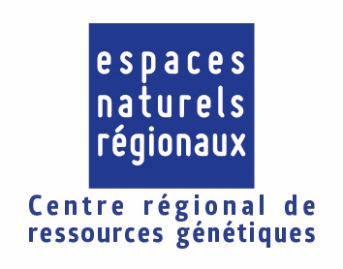 Légende des formes d’arbres et porte-greffes :(1) Basses-tiges greffées sur cognassier uniquement		(2) Hautes-tiges greffées sur franc avec intermédiaire uniquement(3) Demi-tige sur MM106 ou haute-tige sur franc avec intermédiaire	(4) Eventuellement greffable sur cognassier à condition d'y mettre un intermédiaire (compatibilité non connue)	(5) Basse-tige uniquement	(*) A cuireAnnexe 6  Plantes pour zones humidesMammifèresOrdreNom communNom scientifiqueRareté régionaleListe rouge nationaleMammifèresChiroptèresBarbastelleBarbastella barbastellusTrès rarePréoccupation mineureMammifèresChiroptèresGrand murinMyotis myotisAssez RarePréoccupation mineureMammifèresChiroptèresGrand rhinolopheRhinolophus ferrumequinumAssez RareQuasi menacéMammifèresChiroptèresMurin à moustachesMyotis mystacinusAssez CommunPréoccupation mineureMammifèresChiroptèresMurin à oreilles échancréesMyotis emarginatusPeu communPréoccupation mineureMammifèresChiroptèresMurin de BrandtMyotis brandtiTrès rarePréoccupation mineureMammifèresChiroptèresMurin de DaubentonMyotis daubentonii CommunPréoccupation mineureMammifèresChiroptèresMurin de NattererMyotis nattereriAssez CommunPréoccupation mineureMammifèresChiroptèresNoctule communeNyctalus noctulaAssez RareQuasi menacéMammifèresChiroptèresOreillard grisPlecotus austriacusPeu communPréoccupation mineureMammifèresChiroptèresOreillard rouxPlecotus auritusAssez CommunPréoccupation mineureMammifèresChiroptèresPetit rhinolopheRhinolophus hipposiderosTrès rarePréoccupation mineureMammifèresChiroptèresPipistrelle communePipistrellus pipistrellus CommunPréoccupation mineureMammifèresChiroptèresPipistrelle de NathusiusPipistrellus nathusiiAssez CommunQuasi menacéMammifèresChiroptèresSérotine communeEptesicus serotinusAssez CommunPréoccupation mineureOiseauxOrdreNom communNom scientifiqueRareté régionaleListe rouge nationaleOiseauxApodiciformesMartinet noirApus apusAssez CommunQuasi menacéOiseauxCoraciiformesMartin-pêcheur d'EuropeAlcedo atthisAssez CommunVulnérableOiseauxFalconiformesFaucon crécerelleFalco tinnunculusCommunQuasi menacéOiseauxFalconiformesFaucon pèlerinFalco peregrinusPeu communPréoccupation mineureOiseauxPasseriformesHirondelle de fenêtreDelichon urbicumAssez CommunQuasi menacéOiseauxPasseriformesHirondelle rustiqueHirundo rusticaAssez CommunQuasi menacéOiseauxPasseriformesMoineau domestiquePasser domesticus Assez CommunPréoccupation mineureOiseauxPasseriformesMoineau friquetPasser montanusPeu communEn dangerOiseauxStrigiformesEffraie des clochersTyto albaPeu communPréoccupation mineureTypeNom LatinNom VernaculaireArbresAcer campestris Erable champêtreArbresAcer platanoidesErable planeArbresAcer pseudoplatanus Erable sycomoreArbresAlnus glutinosa Aulne glutineuxArbresBetula pubescens Bouleau pubescentArbresBetula pendulaBouleau verruqueuxArbresCarpinus betulus CharmeArbresCastanea sativa ChâtaignierArbresFagus sylvatica HêtreArbresPopulus tremula Peuplier trembleArbresPrunus avium MerisierArbresQuercus petrae Chêne sessileArbresQuercus robur Chêne pédonculéArbresSalix alba Saule blancArbresSalix fragilis Saule fragileArbresTilia cordata Tilleul à petites feuillesArbresTilia platyphyllos Tilleul à grandes feuillesArbresUlmus glabraOrme des montagnes*Ulmus minorOrme champêtre*Malus sylvestris Pommier sauvagePyrus communis Poirier sauvageTypeNom LatinNom VernaculaireArbustesCornus sanguinea Cornouiller sanguinArbustesCorylus avellana NoisetierArbustesCrateagus monogyna Aubépines à un styleArbustesCytisus scopariusCytise à balai communArbustesEonymus europaeus Fusain d’EuropeArbustesFrangula alnus BourdaineArbustesHippophae rhamnoides ArgousierArbustesIlex aquifoliumHouxArbustesJuniperus communis Genévrier communArbustesLigustrum vulgare Troène communArbustesMespilus germanicaNéflier d’Allemagne*ArbustesCrateagus germanica Néflier*ArbustesPrunus padusPrunier à grappe*ArbustesPrunus spinosa PrunellierArbustesRhamnus cathartica Nerprun purgatifArbustesRibes nigrumGroseillier noir*ArbustesRibes rubrumGroseillier rouge*ArbustesRibes uva crispa Groseillier à maquereauArbustesRosa arvensis Eglantier des champsArbustesRosa canina Eglantier des chiensArbustesRubus idaeus FramboisierArbustesSalix cinereaSaule cendréArbustesSalix atrocinerea Saule rouxArbustesSalix caprea Saule marsaultArbustesSalix triandra Saule à trois étaminesArbustesSalix vinimalisSaule des vanniersArbustesSambuscus racemosa Sureau à grappesArbustesSarothamnus scoparius Genêt à balaisArbustesSorbus aucuparia Sorbier des oiseleurArbustesUlex europaeus Ajonc d’EuropeArbustesViburnum lantana Viorne lantaneArbustesViburnum opulus Viorne obierArbustesSambucus nigra Sureau noirPlantes ligneuses grimpantesClematis vitalbaClématite des haiesPlantes ligneuses grimpantesHedera helixLierre grimpantPlantes ligneuses grimpantesLonicera periclymenumChèvrefeuille des boisNom LatinNom LatinNom VernaculaireGraminées(Monocotylédones)Festuca rubraFétuque rougeGraminées(Monocotylédones)Poa pratensisPâturin des présGraminées(Monocotylédones)Cynosurus cristatusCrételle des présPlantes fleuries(Dicotylédones)Prunella vulgaris L.Brunelle communePlantes fleuries(Dicotylédones)Ajuga reptans L.Bugle rampantePlantes fleuries(Dicotylédones)Galium mollugo L.Caille-lait blancPlantes fleuries(Dicotylédones)Centaurea jaceaCentaurea JacéePlantes fleuries(Dicotylédones)Crepis biennis L.Crépis bisannuelPlantes fleuries(Dicotylédones)Daucus carotacarotte sauvagePlantes fleuries(Dicotylédones)Glechoma hederacea L.Lierre terrestrePlantes fleuries(Dicotylédones)Lathyrus pratensisGesse des présPlantes fleuries(Dicotylédones)Linaria vulgarisLinaire communePlantes fleuries(Dicotylédones)Lotus corniculatusLotier corniculéPlantes fleuries(Dicotylédones)Leucanthemum vulgareMargueritePlantes fleuries(Dicotylédones)Potentilla reptans L.Potentille rampantePlantes fleuries(Dicotylédones)Ranunculus acrisRenoncule âcrePlantes fleuries(Dicotylédones)Tragopogon pratensisSalsifi des présPlantes fleuries(Dicotylédones)Trifolium repensTrèfle blancPlantes fleuries(Dicotylédones)Trifolium pratenseTrèfle violetPlantes fleuries(Dicotylédones)Vicia craccaVesce craccaMilieux concernésNom LatinNom VernaculaireAnnuellesPapaver rhoeasCoquelicotFriches et Ourlets secsConvolvulus arvensisLiseron des champsFriches et Ourlets secsEchium vulgareVipérine communeFriches et Ourlets secsMalva sylvestrisMauve sylvestreFriches et Ourlets secsMelilotus officinalisMélilot officinalFriches et Ourlets secsDaucus carotaCarotte sauvageFriches et Ourlets secsLinaria vulgarisLinaire communeFriches et Ourlets secsMelilotus albaMélilot blancFriches et Ourlets secsPicris hieracioidesPicride fausse épervièreFriches et Ourlets secsKnautia arvensisKnautie des champsFriches et Ourlets secsSilene latifolia albaCampagnon blancFriches et Ourlets secsClinopodium vulgareCalament clinopodeFriches et Ourlets secsOriganum vulgareOriganFriches et Ourlets secsSilene vulgarisSilène enfléPelouses calcairesAllium carinatum Ail carénéPelouses calcairesArabis hirsuta Arabette hérisséePelouses calcairesCarlina vulgaris Carline communePelouses calcairesFilipendula vulgaris Filipendule communePelouses calcairesGalium verum Gaillet jaune Pelouses calcairesPotentilla recta Potentille droitePelouses calcairesLotus corniculatusLotier corniculéPelouses calcairesPrimula veris Primevère officinalePelouses calcairesPrunella hastifolia Brot.Brunelle des PyrénéesPelouses calcairesSalvia verbenaca Sauge verveinePelouses calcairesSanguisorba minor Scop.Petite pimprenellePelouses calcairesMédicago lupulinaMinettePrairiesVicia craccaVesce craccaPrairiesAchillea millefoliumAchillée millefeuillePrairiesPlantago lanceolataPlantain lancéoléPrairiesAnthriscus sylvestris Anthrisque sauvagePrairiesBellis perennis PaquerettePrairiesCentaurea jaceaCentaurea sp.PrairiesGalium mollugo Caille-lait blancPrairiesGeranium pyrenaicumGéranium des pyrénéesPrairiesLathyrus pratensisGesse des présPrairiesGallium odoratumGailletPrairiesVinca minorPetite pervencheMilieux concernésNom LatinNom VernaculairePrairiesLeucanthemum vulgareMargueritePrairiesPimpinella major Grand boucagePrairiesPrunella vulgaris Brunelle communePrairiesTrifolium pratenseTrèfle violetPrairiesTrifolium repensTrèfle blancPrairiesPotentilla reptansPotentille rampantePrairiesRanunculus repens Renoncule rampante PrairiesRumex conglomeratus MurrayPatience aggloméréePrairiesStellaria gramineaStellaire graminéePrairiesTaraxacum sect. Pissenlit (section)PrairiesTaraxacum hamatiformePissenlit faux-crochuPrairiesCrepis biennis Crépide bisannuellePrairiesTragopogon pratensis Salsifis des présPrairiesRanunculus acrisRenoncule âcrePrairiesMalva moschata Mauve musquéePrairiesAjuga reptansBugle rampantePrairies humidesCarex disticha Laîche distiquePrairies humidesLysimachia nummulariaLysimaque nummulairePrairies humidesMentha arvensisMenthe des champsPrairies humidesTrifolium hybridumTrèfle hybridePrairies humidesEpilobium parviflorum Épilobe à petites fleursPrairies humidesJuncus inflexusJonc glauquePrairies humidesPulicaria dysentericaPulicaire dysentériquePrairies humidesJuncus compressus Jonc compriméPrairies humidesTrifolium fragiferumTrèfle fraisePrairies humidesCardamine pratensisCardamine des présPrairies humidesEquisetum palustrePrêle des maraisOurlets humidesEpilobium hirsutumEpilobe hirsuteOurlets humidesHeracleum sphondyliumBerce sphondyleOurlets humidesPilicaria dysentericaPulicaire dysentériqueOurlets humidesDipsacus fullonumCabaret des oiseauxOurlets humidesDipsacus pilosusCardère poilueOurlets humidesGalium rubioidesGaillet fausse-garanceOurlets humidesHumulus lupulusHoublonOurlets humidesMelilotus altissimusMélilot élevéOurlets humidesMyosoton aquaticum Stellaire aquatiqueOurlets humidesSymphytum officinale Consoude officinaleOurlets humidesLythrum salicariaSalicaire communeOurlets humidesScrophularia auriculataScrofulaire aquatiqueOurlets humidesCirsium palustreCirse des maraisOurlets humidesCirsium oleraceumCirse des maraîchersOurlets humidesEquisetum telmateia Grande prêleMilieux concernésNom LatinNom VernaculairePrairiesPoa pratensisPâturin des présPrairiesPoa trivialisPâturin communPrairiesFestuca rubra Fétuque rougePrairiesCynosurus cristatus Crételle des présPrairiesPhleum pratenseFléole des présPrairiesTrisetum flavescensAvoine doréePrairies humidesAlopecurus geniculatus L.Vulpin genouilléPrairies humidesAlopecurus pratensisVulpin des présPrairies et pelouses acidesAnthoxanthum odoratumFlouve odorantePelouses calcairesPoa compressa L.Pâturin compriméPommes à couteauPommes à couteauPommes à cidre (3)Argilière (ou Dimoutière) (2)Argilière (ou Dimoutière) (2)Amère nouvelle Belle fleur simple (= Petit bon ente)Belle fleur simple (= Petit bon ente)Armagnac Beurrière (*)Beurrière (*)BarbarieBouvière (2)Bouvière (2)DouzandinCabaretteCabaretteGermaineCalvi blanc (2)Calvi blanc (2)Marseigna ColapuisColapuisPanneterieCourt pendu rougeCourt pendu rougePomme poireDouble bon pommier rougeDouble bon pommier rougeRoquet rougeGaillarde (2)Gaillarde (2)GosseletGosseletGris Baudet bronzée (2)Gris Baudet bronzée (2)Poires à couteauGris BrabantGris BrabantBeurré d'Anjou (1)Gueule de mouton (2)Gueule de mouton (2)Beurré Lebrun (1)Jacques Lebel (*)Jacques Lebel (*)Beurré Superfin (1)Lanscailler (2)Lanscailler (2)Comtesse de ParisLucheLucheCornélieOntarioOntarioMadame Grégoire (1)Peasgood’s Nonsuch (5)Peasgood’s Nonsuch (5)Sans pépinsPigeonnettePigeonnettePoire à Clément (1)Précoce de WirwignesPrécoce de WirwignesSucrée de MontluçonReinette d'AngleterreReinette d'AngleterreTriomphe de VienneReinette de Flandre (*)Reinette de Flandre (*)Reinette de FranceReinette de FrancePoires à cuire (4)Reinette de FugélanReinette de FugélanPoire à côte d'or Reinette des CapucinsReinette des CapucinsPoire à cuire grise de Wierre-au-BoisReinette DescardreReinette DescardrePoire de Livre Reinette de WaleffeReinette de WaleffePoire de sangReinette étoilée (2)Reinette étoilée (2)Saint MathieuReinette HernautReinette HernautSaint Jean = Transpa. blancheSaint Jean = Transpa. blancheTardive de Bouvignies = Rambour d'hiver (2)Tardive de Bouvignies = Rambour d'hiver (2)Transparente de CroncelsTransparente de CroncelsVerdin d'automneVerdin d'automneVerdin d'hiver (*)Verdin d'hiver (*)CerisesPrunesCerise blanche de Wavrans sur l’AaCoe violetteCerise blanche d'HarcignyGoutte d'or de CoeCerise Blanc NezMonsieur hâtifCerise de MoncheauxReine Claude d'Althan (Conducta)Cerise du SarsReine Claude doréeGascogne tardive de SeninghemReine Claude rouge hâtiveGriotte précoce de SamerSanguine de WismesGriotte de Vieux-CondéSainte CatherineGros bigarreau d'EperlecquesGrosse cerise blanche de VerchocqGuigne noire du PévèlePlantes prairie humide fleurieNom latin Nom vernaculaire Plantes prairie humide fleurieAgrostis stolonifera L., 1753agrostide stolonifèrePlantes prairie humide fleurieCaltha palustris LPopulage des maraisPlantes prairie humide fleurieCardamine Pratensis LCardamine des présPlantes prairie humide fleurieEpilobium parviflorum Schreb. Épilobe à petites fleursPlantes prairie humide fleurieHypericum tetrapterummillepertuis à quatre ailesPlantes prairie humide fleurieHypericum maculatum subsp. obtusiusculumPlantes prairie humide fleurieLotus pedunculatus CavLotier des maraisPlantes prairie humide fleurieLathyrus pratensis LGesse des présPlantes prairie humide fleurieLychnis flos-cuculi LLychnis fleur de coucouPlantes prairie humide fleurieLysimachia nummularia L.Herbe aux écusPlantes prairie humide fleurieMentha aquatica LMenthe aquatiquePlantes prairie humide fleurieRanunculus flammula LRenoncule flammettePlantes prairie humide fleurieRanunculus repens L.Renoncule rampantePlantes prairie humide fleurieTrifolium pratense L.Trèfle des présPlantes prairie humide fleurieTrifolium repens L.Trèfle blancPlantes prairie humide fleurieVicia cracca L.Vicia craccaPlantes aquatiquesCallitriche obtusangulaPlantes aquatiquesCallitriche platycarpa KützCallitriche à fruits platsPlantes aquatiquesCeratophyllum demersum LCornifle immergéPlantes aquatiquesMyriophyllum spicatum LMyriophylle en épisPlantes aquatiquesNuphar lutea (L) SmithNénuphar jaunePlantes aquatiquesStuckenia pectinatapotamot à feuilles pectinéesPlantes pour les bergesAlisma plantago-aquaticaPlantain d'eau communPlantes pour les bergesHelosciadium nodiflorum (L.) W.D.J.Koch, 1824 Faux cresson de fontainePlantes pour les bergesCarex acutiformis Ehrh.Laîche des maraisPlantes pour les bergesCarex riparia CurtLaîche des rivesPlantes pour les bergesEupatorium cannabinum LEupatoire à feuilles de chanvrePlantes pour les bergesFilipendula ulmaria (L) MaximReine-des-présPlantes pour les bergesGalium palustre LGaillet des marais Plantes pour les bergesGlyceria maxima Holmberg glycérie aquatiquePlantes pour les bergesIris pseudacorus LIris des maraisPlantes pour les bergesJuncus effusus LJonc éparsPlantes pour les bergesJuncus inflexus LJonc arquéPlantes pour les bergesMyosotis scorpioides Lmyosotis des maraisPlantes pour les bergesNasturtium officinale R BrownCresson de fontainePlantes pour les bergesPersicaria amphibia (L) SFRenouée amphibiePlantes pour les bergesPhalaris arundinacea LBaldingère faux-roseauPlantes pour les bergesPhragmites australis (cav) SteudRoseau communPlantes pour les bergesRorippa amphibia (L) BesserCresson amphibiePlantes pour les bergesSparganium erectum LRubanier d'eauPlantes pour les bergesTypha latifolia LMassette à larges feuillesPlantes pour les bergesaleriana officinalis subsp. repens (Host) O.Bolòs & Vigo, 1983Valériane officinalePlantes pour les bergesVeronica anagallis aquatica LVéronique mouron d'eau